Деловодна информацияОбявление за поръчкаДиректива 2014/24/ЕС/ЗОП Раздел I: Възлагащ органI.1) Наименование и адреси 1 (моля, посочете всички възлагащи органи, които отговарят за процедурата)I.2) Съвместно възлаганеI.3) Комуникация I.4) Вид на възлагащия орган I.5) Основна дейност Раздел II: ПредметII.1) Обхват на обществената поръчка Раздел III: Правна, икономическа, финансова и техническа информация III.1) Условия за участиеIII.2) Условия във връзка с поръчката 2 Раздел IV:Процедура IV.1) ОписаниеIV.2) Административна информация  Раздел VI: Допълнителна информацияVI.1) Информация относно периодичното възлагане VI.2) Информация относно електронното възлагане VI.3) Допълнителна информация 2VI.4) Процедури по обжалване VI.5) Дата на изпращане на настоящото обявление: 21/05/2019 (дд/мм/гггг)Възлагащият орган/възложителят носи отговорност за гарантиране на спазване на законодателството на Европейския съюз и на всички приложими закониПартида на възложителя: 00638Поделение:Изходящ номер: С-2715 от дата: 21/05/2019 (дд/мм/гггг)Изходящ номер: С-2715 от дата: 21/05/2019 (дд/мм/гггг)Обявлението подлежи на публикуване в ОВ на ЕС:Съгласен съм с Общите условия на АОП за използване на услугата Електронен подател:Дата на изпращане на обявлението до ОВ на ЕС: 21/05/2019 (дд/мм/гггг)Дата на изпращане на обявлението до ОВ на ЕС: 21/05/2019 (дд/мм/гггг)Заведено в преписка: 00638-2019-0003 (nnnnn-yyyy-xxxx)Заведено в преписка: 00638-2019-0003 (nnnnn-yyyy-xxxx)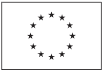 Притурка към Официален вестник на Европейския съюзИнформация и онлайн формуляри: http://simap.ted.europa.euОфициално наименование: Община СимеоновградОфициално наименование: Община СимеоновградОфициално наименование: Община СимеоновградНационален регистрационен номер: 000903729Пощенски адрес: пл. „Шейновски“ № 3Пощенски адрес: пл. „Шейновски“ № 3Пощенски адрес: пл. „Шейновски“ № 3Пощенски адрес: пл. „Шейновски“ № 3Град: Симеоновградкод NUTS: BG422Пощенски код: 6490Държава: БългарияЛице за контакт: Мими Дачева, Гергана ДимоваЛице за контакт: Мими Дачева, Гергана ДимоваЛице за контакт: Мими Дачева, Гергана ДимоваТелефон: +359 3781-2341Електронна поща: obshtina_simgrad@abv.bgЕлектронна поща: obshtina_simgrad@abv.bgЕлектронна поща: obshtina_simgrad@abv.bgФакс: +359 3781-2006Интернет адрес/иОсновен адрес: (URL) www.simeonovgrad.bgАдрес на профила на купувача: (URL) http://www.simeonovgrad.bg/profilebuyerИнтернет адрес/иОсновен адрес: (URL) www.simeonovgrad.bgАдрес на профила на купувача: (URL) http://www.simeonovgrad.bg/profilebuyerИнтернет адрес/иОсновен адрес: (URL) www.simeonovgrad.bgАдрес на профила на купувача: (URL) http://www.simeonovgrad.bg/profilebuyerИнтернет адрес/иОсновен адрес: (URL) www.simeonovgrad.bgАдрес на профила на купувача: (URL) http://www.simeonovgrad.bg/profilebuyerII.1.1) Наименование: Рехабилитация и реконструкция на уличната мрежа и прилежащите съоръжения в град Симеоновград,както следва:Г.Бенковски,Неофит Рилски,Ст.Караджа,Патриарх Ефтимий,Янко Сакъзов и част от Хан АспарухРеферентен номер: 2II.1.2) Основен CPV код: 45233252      Допълнителен CPV код: 1 2II.1.2) Основен CPV код: 45233252      Допълнителен CPV код: 1 2II.1.4) Кратко описание: 
Рехабилитация и реконструкция на уличната мрежа и прилежащите съоръжения в град Симеоновград, както следва: ул.Георги Бенковски, ул.Неофит Рилски, ул.Стефан Караджа, ул.Патриарх Ефтимий, ул. Янко Сакъзов и част от ул.Хан АспарухII.1.4) Кратко описание: 
Рехабилитация и реконструкция на уличната мрежа и прилежащите съоръжения в град Симеоновград, както следва: ул.Георги Бенковски, ул.Неофит Рилски, ул.Стефан Караджа, ул.Патриарх Ефтимий, ул. Янко Сакъзов и част от ул.Хан АспарухII.1.5) Прогнозна обща стойност 2
Стойност, без да се включва ДДС: 2748574.89      Валута: BGN
(за рамкови споразумения или динамични системи за покупки - прогнозна обща максимална стойност за цялата продължителност на рамковото споразумение или на динамичната система за покупки)II.1.5) Прогнозна обща стойност 2
Стойност, без да се включва ДДС: 2748574.89      Валута: BGN
(за рамкови споразумения или динамични системи за покупки - прогнозна обща максимална стойност за цялата продължителност на рамковото споразумение или на динамичната система за покупки)II.1.6) Информация относно обособените позицииII.1.6) Информация относно обособените позицииII.2) Описание 1II.2) Описание 1III.1.1) Годност за упражняване на професионалната дейност, включително изисквания във връзка с вписването в професионални или търговски регистри 
Списък и кратко описание на условията: 
Участниците трябва да бъдат вписани в Централния професионален регистър на строителя, съгласно Закона за камарата на строителите за изпълнение на строежи от „четвърта категория, втора група”, която да му позволява извършването на строителните работи, предмет на настоящата поръчка или еквивалентен документ за вписване на чуждестранните участници в съответен регистър на държава-членка на ЕС или на друга държава – страна по Споразумението за Европейското икономическо пространство.III.1.2) Икономическо и финансово състояние 
Критерии за подбор, както е указано в документацията за обществената поръчка: НЕ 
Списък и кратко описание на критериите за подбор: 
1. Участникът следва да има застраховка „Професионална отговорност“, съгласно чл.171, ал.1 от ЗУТ. Изискването за застраховка за професионална отговорност на лицата по чл.171, ал. 1 не се прилага за лице от държава - членка на Европейския съюз, или от друга държава - страна по Споразумението за Европейското икономическо пространство, което се установява на територията на Република България и е предоставило еквивалентна застраховка за професионална отговорност или гаранция в друга държава - членка на Европейския съюз, или в страна по Споразумението за Европейското икономическо пространство. 
Изисквано минимално/ни ниво/а:2 
1. Участникът следва да има застраховка „Професионална отговорност“, съгласно чл.171, ал.1 от ЗУТ. Минималната застрахователна сума/застрахователното покритие да съответства за обекти четвърта категория. Застраховката трябва да е в сила към датата на подаване на офертата.III.1.3) Технически и професионални възможности 
Критерии за подбор, както е указано в документацията за обществената поръчка: НЕ 
Списък и кратко описание на критериите за подбор: 
1. През последните 5 години, считано от датата на подаване на офертата, участникът да има опит в изпълнение строителство с предмет и обем, идентични или сходни с тази на поръчката.
2. Участникът в откритата процедура трябва да докаже, че разполага с необходимите специалисти нужни за качественото изпълнение на проекта. Предлаганият ключов персонал от участника трябва да има изискуемия опит, изрично посочен от възложителя в документацията и обявлението
3. Участникът трябва да има система за управление на качеството ISO 9001:2015 или еквивалент или други доказателства за еквивалентни мерки за осигуряване на качеството, с обхват строителство.
4. Участникът трябва да има система за управление на околната среда ISO 14001:2015 или еквивалент или други доказателства за еквивалентни мерки за опазване на околната среда, с обхват строителство. 
Изисквано минимално/ни ниво/а:2 
1. През последните 5 години, считано от датата на подаване на офертата, участникът да има опит в изграждане и/или рехабилитация и/или реконструкция на улична мрежа в градска среда, (в т.ч. асфалтиране и направа на тротоари), съгласно предмета на поръчката и отговарящи на изискванията за поне ІV-та категория стороежи по ЗУТ.
2. Ключови експерти необходими за изпълнението на строителството:
Ръководител обект: да е бил ръководител на поне два строителни обекта с предмет и обем, идентичен или сходен, с този на поръчката; Геодезист - да има опит като Геодезист на поне един обект с предмет и обем, идентичен или сходен, с този на поръчката. Технически ръководител на обекта – минимум двама, които да имат опит като технически ръководители (по смисъла на чл. 163а, ал.4 от ЗУТ) на поне един обект с предмет и обем, идентичен или сходен, с този на поръчката; Експерт „Контрол по качеството“ - да притежава Удостоверение за преминато обучение за контрол върху качеството на изпълнение на строителството, за съответствие на влаганите в строежите строителни продукти със съществените изисквания за безопасност или еквивалент. Да има опит като експерт „Контрол по качеството“ на поне един обект с предмет и обем, идентичен или сходен, с този на поръчката.
Експерт по безопасност и здраве в строителството - да притежава валидно удостоверение за „Експерт за безопасност и здраве” съгласно Наредба № РД-07- 2 от 16.12.2009 г. за условията и реда за провеждането на периодично обучение и инструктаж на работниците и служителите по правилата за осигуряване на здравословни и безопасни условия на труд или еквивалентно. Да има опит като експерт „БЗС“ на обект с предмет и обем, идентичен или сходен, с този на поръчката. Експерт по опазване на околна среда - да има опит като Експерт по опазване на околна среда на обект с предмет и обем, идентичен или сходен, с този на поръчката. *Под „обект с предмет и обем, идентичен или сходен, с този на поръчката“ да се разбира изграждане и/или рехабилитация и/или реконструкция на улична мрежа в градска среда (в т.ч. асфалтиране и направа на тротоари), съгласно предмета на поръчката и отговарящи на изискванията за поне ІV-та категория стороежи по ЗУТ. Забележка: *Едно физическо лице може да изпълнява функциите само на един експерт.
3. Участникът трябва да има система за управление на качеството ISO 9001:2015 или еквивалент или други доказателства за еквивалентни мерки за осигуряване на качеството, с обхват строителство.
4. Участникът трябва да има система за управление на околната среда ISO 14001:2015 или еквивалент или други доказателства за еквивалентни мерки за опазване на околната среда, с обхват строителство.III.1.5) Информация относно запазени поръчки 2
Поръчката е запазена за защитени предприятия и икономически оператори, насочени към социална и професионална интеграция на лица с увреждания или лица в неравностойно положение: НЕ 
Изпълнението на поръчката е ограничено в рамките на програми за създаване на защитени работни места: НЕIII.2.1) Информация относно определена професия (само за поръчки за услуги)
Изпълненито на поръчката е ограничено до определена професия: НЕ
Позоваване на приложимата законова, подзаконова или административна разпоредба: III.2.2) Условия за изпълнение на поръчката: 
На основание чл. 114 от ЗОП възложителят предвижда отложено изпълнение на договора.
Възложителят отстранява от участие, участник при наличие на обстоятелства по чл. 54, ал.1 и чл. 55, ал. 1 от ЗОП и: участник, подал оферта, която не отговаря на условията за представяне, включително за форма, начин и срок; участник, който не е представил в срок обосновката по чл. 72, ал. 1 от ЗОП или чиято оферта не е приета съгласно чл. 72, ал. 3 – 5 от ЗОП; участници, които са свързани лица; участник, който е предложил цена за изпълнение на поръчката, по-висока от определената в обявлението от Възложителя; участник, който след покана от Възложителя не удължи в определен срок валидността на офертата си; участник, на който пликът с наименование „Предлагани ценови параметри” /ценовото предложение/ е незапечатан или прозрачен.III.2.3) Информация относно персонала, който отговаря за изпълнението на поръчката
Задължение за посочване на имената и професионалните квалификации на персонала, който отговаря за изпълнението на поръчката: НЕIV.1.3) Информация относно рамково споразмение или динамична система за покупкиIV.1.4) Информация относно намаляване на броя на решенията или офертите по време на договарянето или на диалогаПрилагане на поетапна процедура за постепенно намаляване на броя на обсъжданите решения или на договаряните оферти: НЕIV.1.5) Информация относно договаряне (само за състезателни процедури с договаряне)Възлагащият орган си запазва правото да възложи поръчката въз основа на първоначалните оферти, без да провежда преговори: НЕIV.1.6) Информация относно електронния търгЩе се използва електронен търг: НЕ
Допълнителна информация относно електронния търг: IV.1.8) Информация относно Споразумението за държавни поръчки (GPA)IV.2.1) Предишна публикация относно тази процедура 2Номер на обявлението в ОВ на ЕС: 
(Едно от следните: Обявление за предварителна информация; Обявление на профила на купувача)
Номер на обявлението в РОП:IV.2.2) Срок за получаване на оферти или на заявления за участиеДата: 20/06/2019 (дд/мм/гггг)   Местно време: 17:00 (чч:мм)IV.2.3) Прогнозна дата на изпращане на покани за търг или за участие на избраните кандидати 4Дата:    IV.2.4) Езици, на които могат да бъдат подадени офертите или заявленията за участие: 1  BGIV.2.6) Минимален срок, през който оферентът е обвързан от офертатаОфертата трябва да бъде валидна до: 
или Продължителност в месеци: 6(от датата, която е посочена за дата на получаване на офертата)IV.2.7) Условия за отваряне на офертитеДата: 21/06/2019 (дд/мм/гггг)   Местно време: 11:00 (чч:мм)
Място: 
В заседателна зала №14,ет.2 в сградата на община Симеоновград,пл.Шейновски № 3, гр.Симеоновград.
Информация относно упълномощените лица и процедурата на отваряне: 
Отваряне на постъпилите оферти е публично и на него могат да присъстват участниците в процедурата или техни упълномощени представители,както и представители на средствата за масово осведомяване.Това представялява периодично повтаряща се поръчка:
Прогнозни срокове за публикуването на следващи обявления: 2 Ще се прилага електронно поръчване: НЕ
Ще се използва електронно фактуриране: НЕ
Ще се приема електронно заплащане: НЕ1. Гаранцията за изпълнение на договора се представя от участника, определен за изпълнител на поръчката, при подписване на договора, в размер на 2 % (две на сто) от общата стойност за изпълнение на договора .Гаранцията за изпълнение се представя под формата на банкова гаранция - в оригинал, парична сума (оригинал на платежно нареждане) или застраховка (оригинал на полица), която обезпечава изпълнението чрез покритие на отговорността на изпълнителя. Ако гаранцията за изпълнение на договора се представя под формата на парична сума, тя се превежда по сметката на Община Симеоновград:
Банка ДСК, клон Димитровград, сметка IBAN:BG16STSA 93003300701640, банков код STSABGSF, като банковите такси по превода са за сметка на наредителя.
2. ИЗПЪЛНИТЕЛЯТ следва да представи гаранция, която да обезпечи авансово предоставените средства по настоящия договор, в размер на 100 % (сто процента) от стойността й.VI.4.1) Орган, който отговаря за процедурите по обжалванеVI.4.2) Орган, който отговаря за процедурите по медиация 2VI.4.3) Подаване на жалби
Точна информация относно краен срок/крайни срокове за подаване на жалби: 
Съгласно чл.197, ал.1 от ЗОП.VI.4.4) Служба, от която може да бъде получена информация относно подаването на жалби 21моля, повторете, колкото пъти е необходимо2в приложимите случаи3моля, повторете, колкото пъти е необходимо, ако това обявление е само за предварителна информация4ако тази информация е известна5моля, представете тази информация, ако обявлението е покана за участие в състезателна процедура6доколкото информацията е вече известна7задължителна информация, която не се публикува8информация по избор9моля, представете тази информация само ако обявлението е за предварителна информация10моля, представете тази информация само ако обявлението е обявление за възлагане11само ако обявлението се отнася до квалификационна система12моля, представете тази информация тук или в поканата за потвърждаване на интерес, ако обявлението е покана за участие в състезателна процедура или има за цел намаляване на срока за получаване на оферти13моля, представете тази информация тук или в поканата за потвърждаване на оферти или за договаряне, ако обявлението е покана за участие в състезателна процедура14ако това е за предварителна информация, използвано като покана за участите в състезателна процедура - моля, представете тази информация, ако тя вече е известна15моля, представете тази информация тук или, ако е приложимо, в поканата за подаване на оферти1617задължителна информация, ако това е обявление за възлагане18само ако обявлението не се отнася до квалификационна система19ако обявлението има за цел намаляване на срока за получаване на оферти20може да бъде присъдена значимост вместо тежест21може да бъде присъдена значимост вместо тежест; ако цената е единственият критерий за възлагане, тежестта не се използва